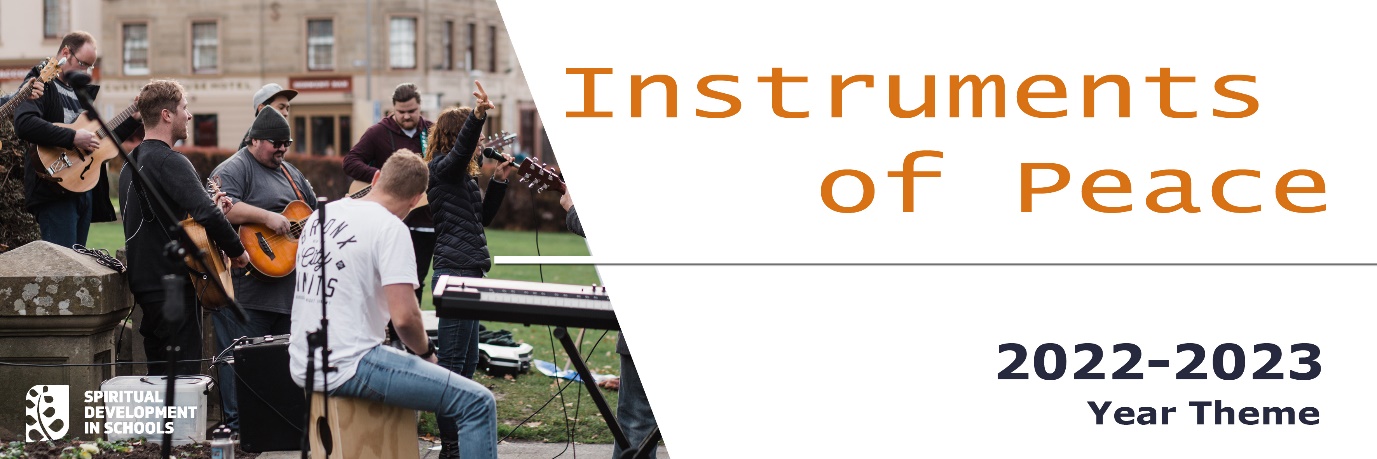 Talbiet tal-komunitàAgħżel minn dawn1. Agħti l-għerf tiegħek lill-Papa Franġisku u lill-Arċisqof tagħna li jmexxu u jaqdu l-knisja. Għinhom jgħarfu l-gwidau d-direzzjoni tiegħek. NitolbuIsmagħna Nitolbuk Mulej2. Għinna naqdu lil xulxin, noffru mħabba, nagħtu kas u nagħtu appoġġ lil xulxin. NitolbuIsmagħna Nitolbuk Mulej3. Għin lill-mexxejja, lill-ġenituri u lil dawk li jieħdu ħsiebna, lill-għalliema u lill-edukaturi, lit-tobba, lis-social workers u lill-counsellors biex iwasslu l-paċi fis-sitwazzjonijiet kollha. NitolbuIsmagħna Nitolbuk Mulej4. Għinna biex inkunu ġenerużi billi nagħtu ftit mill-ħin, minn dak li għandna għal qalbna u mill-flus tagħna. NitolbuIsmagħna Nitolbuk Mulej5. Għall-erwieħ tal-qraba tagħna mejtin. Mulej agħtihom il-mistrieħ etern fis-sliem. NitolbuIsmagħna Nitolbuk Mulej